Группа 37    Консультация по предмету.ФизикаДата занятия. 21 мая.Тема .  Смешанное соединение проводниковСмешанное соединение проводников – соединение, при котором часть проводников соединена последовательно, а часть – параллельно.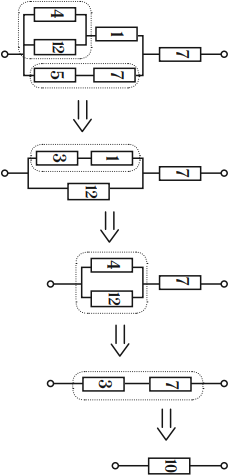 Важно!
Чтобы рассчитать общее сопротивление такого участка или найти силу тока и напряжение при таком соединении, нужно:разбить его на простые участки с последовательно или параллельно соединенными проводниками;найти общее (эквивалентное) сопротивление каждого из этих участков;составить эквивалентную схему. Обычно получается цепь из последовательно соединенных эквивалентных сопротивлений;рассчитать сопротивление полученной схемы.Если в схеме не удается выделить участки с последовательным или параллельным соединением проводников, то можно использовать такое правило: точки с одинаковыми потенциалами можно соединять и разъединять, ток между такими точками не идет.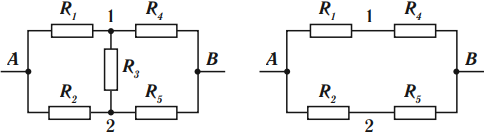 На рисунке, если ​R1=R2,R4=R5,​ то потенциалы точек 1 и 2 равны. Резистор ​R3​ можно убрать на эквивалентной схеме – ток по нему не идет.Точки с одинаковыми потенциалами есть в схемах с осью или плоскостью симметрии относительно точек подключения источника тока.Если схема симметрична относительно оси, проходящей через точки входа и выхода тока, то точки равного потенциала находятся на концах симметричных сопротивлений (по ним идут одинаковые токи).Если схема симметрична относительно оси, перпендикулярной линии, на которой лежат точки входа и выхода тока, то точки равного потенциала находятся на пересечении этой оси с проводниками.Если в схеме нет участков с известным видом соединения и нет точек с равным потенциалом, то для расчета таких цепей используют правила Кирхгофа.Правила Кирхгофа:Алгебраическая сумма сил токов, сходящихся в узле, равна нулю: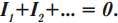 Положительными считают токи, входящие в узел, отрицательными – выходящие из узла.В любом замкнутом контуре, произвольно выбранном в разветвленной цепи, алгебраическая сумма произведений сил токов на сопротивления соответствующих участков этого контура равна алгебраической сумме ЭДС, имеющихся в контуре: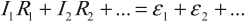 Порядок расчета цепи:выбрать направление токов во всей цепи;записать уравнения токов для узлов;записать уравнения для выделенных контуров. Произвольные замкнутые контуры выделяются так, чтобы каждый новый контур содержал хотя бы один участок, не входящий в ранее рассмотренные контуры;решить полученную систему уравнений.Алгоритм решения задач на определение силы тока, напряжения или сопротивления на участке цепи:начертить схему цепи и указать на ней все элементы;установить, какие элементы цепи включены последовательно, какие – параллельно;расставить токи и напряжения на каждом участке цепи и записать для каждой точки разветвления (если они есть) уравнения токов и уравнения, связывающие напряжения на участках цепи;используя закон Ома, установить связь между токами, напряжениями и ЭДС;если в схеме делают какие-либо переключения сопротивлений или источников, уравнения составить для каждого режима работы цепи;решить полученную систему уравнений относительно неизвестной величины;решение проверить.